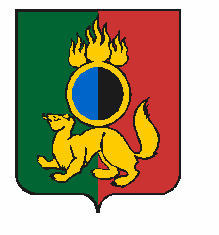 АДМИНИСТРАЦИЯ ГОРОДСКОГО ОКРУГА ПЕРВОУРАЛЬСКПОСТАНОВЛЕНИЕг. ПервоуральскВ соответствии с Федеральным законом от 21 декабря 1994 года № 68-ФЗ «О защите населения и территорий от чрезвычайных ситуаций природного и техногенного характера», постановлением Правительства Свердловской области от 27 сентября 2018 года                                  № 639-ПП «Об утверждении Правил охраны жизни людей на водных объектах в Свердловской области», Уставом городского округа Первоуральск Свердловской области, в целях совершенствования работы, направленной на организацию отдыха населения на водных объектах и профилактику несчастных случаев, Администрация городского округа ПервоуральскПОСТАНОВЛЯЕТ:1. Утвердить план мероприятий по обеспечению безопасности людей на водных объектах городского округа Первоуральск в 2022 году (прилагается).2. Назначить заместителя Главы Администрации городского округа Первоуральск по взаимодействию с органами государственной власти и общественными организациями Таммана В.А. ответственным за выполнение требований правил охраны жизни людей на водных объектах городского округа Первоуральск. 3. Рекомендовать Отделу Министерства внутренних дел России по городу Первоуральску (Шведчиков В.С.) приблизить наряды полиции к водным объектам городского округа Первоуральск, в целях выявления нарушений Правил охраны жизни людей на водных объектах в Свердловской области.4. Опубликовать настоящее постановление в газете «Вечерний Первоуральск» и разместить на официальном сайте городского округа Первоуральск в сети «Интернет» по адресу www.prvadm.ru.5. Контроль за исполнением настоящего постановления оставляю за собой.Глава городского округа Первоуральск                                                                    И.В. Кабец18.05.2022№1128О мерах по обеспечению безопасности людей на водных объектах в городском округе Первоуральск в 2022 году